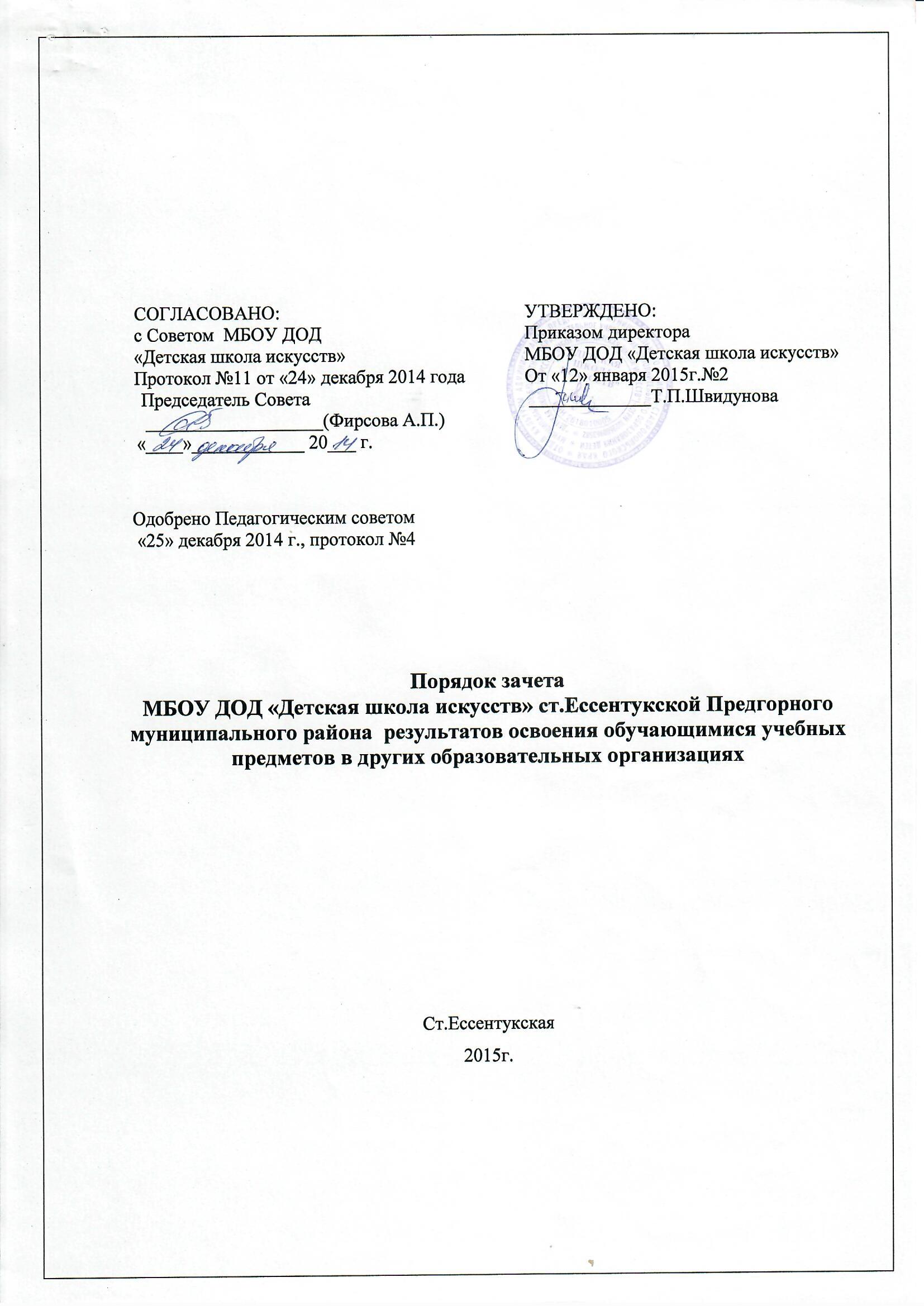 Настоящий Порядок зачета МБОУ ДОД «Детская школа искусств» ст.Ессентукской Предгорного муниципального района  (далее –Учреждение) результатов освоения обучающимися учебных предметов в других образовательных организациях (далее – Порядок) разработан в соответствии с  пунктом 7 части 1 статьи 34 федерального закона «Об образовании в Российской Федерации» в целях реализации академических прав обучающихся на зачет результатов освоения ими учебных предметов в других образовательных организациях. Зачет учебных предметов предполагает:возможность приема обучающихся на сокращенную образовательную программу,реализацию образовательной программы по индивидуальному учебному плану, при этом решение о зачете учебного предмета освобождает обучающегося от повторного изучения соответствующего учебного предмета.Условием зачета учебных предметов является наличие сформированных знаний, умений, навыков, соответствующих требованиям программы учебного предмета, которые могут подтверждаться соответствующими документами (справкой об обучении или периоде обучения, индивидуальным планом и другими документами, выданными в других образовательных организациях).Решение о зачете учебных предметов принимает комиссия, сформированная руководителем Учреждения. На основании решения комиссии руководитель Учреждения издает соответствующий приказ. В случае отсутствия документов у обучающегося, подтверждающих успешность освоения учебного предмета, для принятия решения комиссия вправе назначить обучающемуся прослушивание (просмотр).